Opgave 7bConstrueer de rechthoekige Δ ABC (hoek A = 90 graden) als gegeven zijn: hoogtelijn AD en hoek B (Neem voor  hoogtelijn AD ongeveer )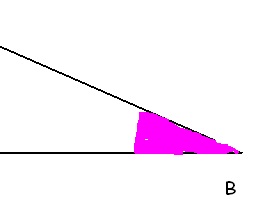 Hulpschets met hulpconstructie: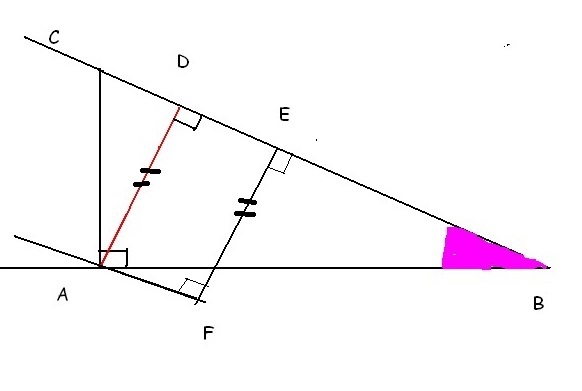 Constructie:Constructie beschrijving: